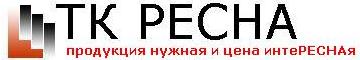 ОБЩЕСТВО С ОГРАНИЧЕННОЙ ОТВЕТСТВЕННОСТЬЮ«ТК РЕСНА»Ул. Азаровская, д. 18, кор. 4, стр. 2, оф. 17, г. Калуга, 248017Тел.: (4842)40-17-12; (930)841-11-44; e-mail: tk.resna@mail.ru;  http://www.tkresna.ruОКПО: 37820413; ОГРН: 1114028003198; ИНН/КПП: 4028049934/402801001_____________________________________________________________________________________ВСП 250-0.7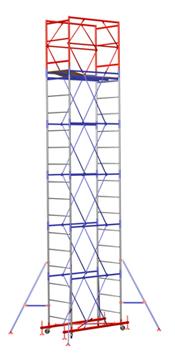 Технические характеристики:                                                                                   Максимальная высота вышки – 7.5 мМаксимальная высота рабочей площадки – 6.2 мРазмеры рабочей площадки – 0.7 Х 1.6 мШаг секции – 1.2 мЧисло настилов – 1 штНормативная поверхностная нагрузка – 250 кгВес базового блока – 51 кгВес секции – 16 кгВСП250-0.7 - недорогая, компактная модель с увеличенной поверхностной нагрузкой, преимущественно для внутренних работ на высоте до 8 метров.* - необходимо доукомплектовать упорами: цена - 1208руб. комплект (включены в стоимость)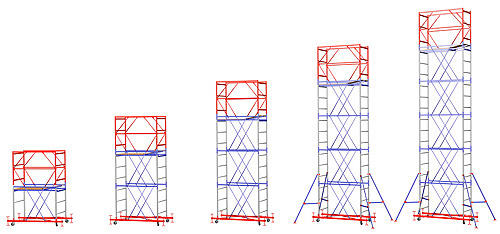 КомплектацияДостигаемаявысота,( м)Высотаполная,( м)Высота рабочейплощадки,( м)Вес,(кг)Цена,(руб) 1 секция + б. блок     3.7     2.7       1.4  78    6825 2 секция + б. блок     4.9     3.9       2.6  96    8337 3 секция + б. блок     6.1     5.1       3.8  114    9849 4 секция + б. блок *     7.3     6.3       5.0  132    12569 5 секция + б. блок *     8.5     7.5       6.2  150    14081